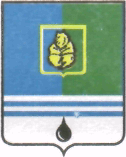 ПОСТАНОВЛЕНИЕАДМИНИСТРАЦИИ ГОРОДА КОГАЛЫМАХанты-Мансийского автономного округа - ЮгрыО проведении открытого конкурсапо отбору управляющей организации для управления многоквартирным домомВ соответствии со статьёй 161 Жилищного кодекса Российской Федерации, постановлением Правительства Российской Федерации                                 от 06.02.2006 №75 «О порядке проведения органом местного самоуправления открытого конкурса по отбору управляющей организации для управления многоквартирным домом», учитывая протокол от 11.11.2019 №1 вскрытия конвертов с заявками на участие в конкурсе по отбору управляющей организации для управления многоквартирным домом по адресу г. Когалым, ул. Рижская, д.7, не выбравшим способ управления многоквартирным домом (реестровый номер №45-ЖК).1. Провести 7 февраля 2020 года в 11:00 местного времени открытый конкурс по отбору управляющей организации для управления многоквартирным домом, собственники помещений в котором не выбрали способ управления многоквартирным домом по адресу: город Когалым, улица Рижская, дом 7 (далее – открытый конкурс с реестровым номером №47-ЖК).2. Возложить функции организатора открытого конкурса на муниципальное казённое учреждение «Управление жилищно-коммунального хозяйства города Когалыма» (далее – МКУ «УЖКХ г.Когалыма»).3. МКУ «УЖКХ г. Когалыма»:3.1. утвердить конкурсную документацию и форму извещения о проведении открытого конкурса с реестровым номером №47-ЖК в порядке, установленном постановлением Правительства Российской Федерации 06.02.2006 №75 «О порядке проведения органом местного самоуправления открытого конкурса по отбору управляющей организации для управления многоквартирным домом»;3.2. обеспечить размещение извещения о проведении открытого конкурса с реестровым номером №47-ЖК на официальном сайте Российской Федерации в телекоммуникационной сети «Интернет» (www.torgi.gov.ru), на официальном сайте Администрации города Когалыма в телекоммуникационной сети «Интернет» (www.admkogalym.ru), а также опубликовать настоящее постановление в газете «Когалымский вестник».4. Контроль за выполнением постановления возложить на заместителя главы города Когалыма М.А.Рудикова.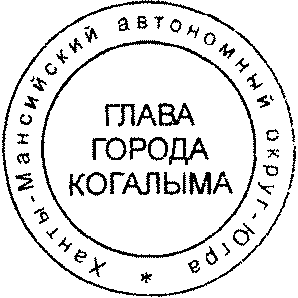 Глава города Когалыма                                                                       Н.Н.ПальчиковСогласовано:зам. главы г. Когалыма					М.А.Рудиковдиректор МКУ УЖКХ	А.Т.Бутаеви.о. начальника ЮУ						Л.Р.ФаткуллинаПодготовлено:начальник ПТО МКУ УЖКХ	А.В.КудлаРазослать: УЖКХ, КУМИ, ЮУ, УЭ, УОДОМС, газета, прокуратура, ООО «Ваш Консультант»От  «25»декабря2019г. № 2833